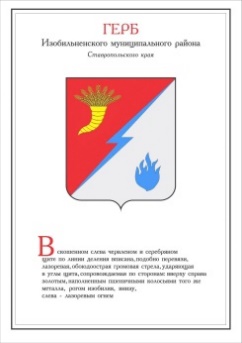 ДУМА ИЗОБИЛЬНЕНСКОГО городского округаСТАВРОПОЛЬСКОГО КРАЯПЕРВОГО СОЗЫВАРЕШЕНИЕ23 апреля 2021 года                       г. Изобильный                                     №488О Порядке размещения сведений о доходах, расходах, об имуществе и обязательствах имущественного характера отдельных категорий лиц и членов их семей на официальных сайтах органов местного самоуправления Изобильненского городского округа Ставропольского края в информационно-телекоммуникационной сети «Интернет» и предоставления этих сведений средствам массовой информациидля опубликованияНа основании результатов проведенного мониторинга правоприменения в Думе Изобильненского городского округа Ставропольского края за I квартал 2021 года, рассмотрев экспертные заключения управления по региональной политике аппарата Правительства Ставропольского края от 12 марта 2021 года №РМЭ-29/31-36, РМЭ-30/31-36, в соответствии с федеральными законами от 06 октября 2003 года №131-ФЗ «Об общих принципах организации местного самоуправления в Российской Федерации», от 25 декабря 2008 года №273-ФЗ «О противодействии коррупции», Указом Президента             от 08 июля 2013 года №613 «Вопросы противодействия коррупции», пунктами 241, 47 части 2 статьи 30 Устава Изобильненского городского округа Ставропольского краяДума Изобильненского городского округа Ставропольского краяРЕШИЛА:1. Утвердить Порядок размещения сведений о доходах, расходах, об имуществе и обязательствах имущественного характера отдельных категорий лиц и членов их семей на официальных сайтах органов местного самоуправления Изобильненского городского округа Ставропольского края в информационно-телекоммуникационной сети «Интернет» и предоставления этих сведений средствам массовой информации для опубликования согласно приложению.2. Признать утратившим силу решение Думы Изобильненского городского округа Ставропольского края от 29 июня 2018 года №150 «О Порядке размещения сведений о доходах, расходах, об имуществе и обязательствах имущественного характера лиц, замещающих муниципальные должности, и членов их семей на официальном портале органов местного самоуправления Изобильненского городского округа Ставропольского края в информационно-телекоммуникационной сети «Интернет» и предоставления этих сведений средствам массовой информации для опубликования».3. Настоящее решение вступает в силу после дня его официального опубликования (обнародования).Порядок размещения сведений о доходах, расходах, об имуществе и обязательствах имущественного характера отдельных категорий лиц и членов их семей на официальных сайтах органов местного самоуправления Изобильненского городского округа Ставропольского края в информационно-телекоммуникационной сети «Интернет» и предоставления этих сведений средствам массовой информации для опубликования1. Настоящий Порядок размещения сведений о доходах, расходах, об имуществе и обязательствах имущественного характера отдельных категорий  лиц и членов их семей на официальных сайтах органов местного самоуправления  Изобильненского городского округа Ставропольского края в информационно-телекоммуникационной сети «Интернет» и предоставления этих сведений средствам массовой информации для опубликования (далее - Порядок) регулирует размещение сведений о доходах, расходах, об имуществе и обязательствах имущественного характера депутатов Думы Изобильненского городского округа Ставропольского края и Главы Изобильненского городского округа Ставропольского края (далее - лица, замещающие муниципальные должности), муниципальных служащих, замещающих должности муниципальной службы в аппарате Думы Изобильненского городского округа Ставропольского края и Контрольно-счетном органе Изобильненского городского округа Ставропольского края (далее - муниципальные служащие), их супруг (супругов) и несовершеннолетних детей в информационно-телекоммуникационной сети «Интернет» на официальных сайтах органов местного самоуправления Изобильненского городского округа Ставропольского края, указанных в пункте 5 настоящего Порядка (далее – официальные сайты), и предоставление этих сведений средствам массовой информации для опубликования в связи с их запросами.2. На официальных сайтах размещаются и предоставляются средствам массовой информации для опубликования следующие сведения о доходах, расходах, об имуществе и обязательствах имущественного характера лиц, замещающих муниципальные должности, муниципальных служащих, а также сведения о доходах, расходах, об имуществе и обязательствах имущественного характера их супруг (супругов) и несовершеннолетних детей:а) перечень объектов недвижимого имущества, принадлежащих лицам, замещающим муниципальные должности, муниципальным служащим,  их супругам и несовершеннолетним детям на праве собственности или находящихся в их пользовании, с указанием вида, площади и страны расположения каждого из таких объектов;б) перечень транспортных средств, с указанием вида и марки, принадлежащих на праве собственности лицам, замещающим муниципальные должности, муниципальным служащим, их супругам и несовершеннолетним детям;в) декларированный годовой доход лиц, замещающих муниципальные должности, муниципальных служащих, их супруг (супругов) и несовершеннолетних детей;г) сведения об источниках получения средств, за счет которых совершены сделки (совершена сделка) по приобретению земельного участка, другого объекта недвижимого имущества, транспортного средства, ценных бумаг (долей участия, паев в уставных (складочных) капиталах организаций), цифровых финансовых активов, цифровой валюты, если общая сумма таких сделок (сумма такой сделки) превышает общий доход лиц, замещающих муниципальные должности, муниципальных служащих и их супруг (супругов) за три последних года, предшествующих отчетному периоду.3. В размещаемых на официальных сайтах и предоставляемых средствам массовой информации для опубликования сведениях о доходах, расходах, об имуществе и обязательствах имущественного характера запрещается указывать:а) иные сведения (кроме указанных в пункте 2 настоящего Порядка) о доходах лиц, замещающих муниципальные должности, муниципальных служащих, их супруг (супругов) и несовершеннолетних детей, об имуществе, принадлежащем на праве собственности названным лицам, и об их обязательствах имущественного характера;б) персональные данные супруг (супругов), детей и иных членов семьи лиц, замещающих муниципальные должности, муниципальных служащих;в) данные, позволяющие определить место жительства, почтовый адрес, телефон и иные индивидуальные средства коммуникации лиц, замещающих муниципальные должности, муниципальных служащих, их супруг (супругов), детей и иных членов семьи;г) данные, позволяющие определить местонахождение объектов недвижимого имущества, принадлежащих лицам, замещающим муниципальные должности, муниципальным служащим, их супругам, детям, иным членам семьи на праве собственности или находящихся в их пользовании;д) информацию, отнесенную к государственной тайне или являющуюся конфиденциальной.4. Сведения о доходах, расходах, об имуществе и обязательствах имущественного характера, указанные в пункте 2 настоящего Порядка, за весь период замещения лицами муниципальных должностей, муниципальными служащими должностей, замещение которых влечет представление таких сведений, находятся на официальных сайтах, и ежегодно обновляются в течение          14 рабочих дней со дня истечения срока, установленного для их подачи.5. Размещение сведений о доходах, расходах, об имуществе и обязательствах имущественного характера, указанных в пункте 2 настоящего Порядка и представленных:а) Главой Изобильненского городского округа Ставропольского края - обеспечивается администрацией Изобильненского городского округа Ставропольского края (отделом правового и кадрового обеспечения администрации Изобильненского городского округа Ставропольского края) на официальном портале органов местного самоуправления Изобильненского городского округа Ставропольского края в информационно-телекоммуникационной сети «Интернет» http://izobadmin.ru. (далее – официальный портал);б) депутатами Думы Изобильненского городского округа Ставропольского края, муниципальными служащими - обеспечивается муниципальным служащим, ответственным за кадровую работу в Думе Изобильненского городского округа Ставропольского края, на официальном сайте Думы Изобильненского городского округа Ставропольского края в информационно-телекоммуникационной сети «Интернет» http://izobduma.ru.6. Отдел правового и кадрового обеспечения администрации Изобильненского городского округа Ставропольского края: в течение 3 рабочих дней со дня поступления запроса от средства массовой информации сообщает о нем Главе Изобильненского городского округа Ставропольского края;в течение 7 рабочих дней со дня поступления запроса от средства массовой информации обеспечивает предоставление ему сведений, указанных в пункте 2 настоящего Порядка, в том случае, если запрашиваемые сведения отсутствуют на официальном портале.7. Муниципальный служащий, ответственный за кадровую работу в Думе Изобильненского городского округа Ставропольского края: в течение 3 рабочих дней со дня поступления запроса от средства массовой информации сообщает о нем депутату Думы Изобильненского городского округа Ставропольского края, муниципальному служащему, в отношении которых поступил запрос;в течение 7 рабочих дней со дня поступления запроса от средства массовой информации обеспечивает предоставление ему сведений, указанных в пункте 2 настоящего Порядка, в том случае, если запрашиваемые сведения отсутствуют на официальном сайте Думы Изобильненского городского округа Ставропольского края.8. Отдел правового и кадрового обеспечения администрации Изобильненского городского округа Ставропольского края, муниципальный служащий, ответственный за кадровую работу в Думе Изобильненского городского округа Ставропольского края, обеспечивающие размещение сведений о доходах, расходах, об имуществе и обязательствах имущественного характера на официальных сайтах и их предоставление средствам массовой информации для опубликования, несут в соответствии с законодательством Российской Федерации ответственность за несоблюдение настоящего Порядка, а также за разглашение сведений, отнесенных к государственной тайне или являющихся конфиденциальными.Председатель Думы Изобильненского городского округа Ставропольского края А.М. РоговГлава Изобильненского городского округа Ставропольского края В.И. КозловПриложениек решению Думы Изобильненского городского округа Ставропольского краяот 23 апреля 2021 года №488